PetitionsausschussWolfgang Jörg MdLEinladungzur 1. und konstituierenden Sitzung (öffentlich)
des Petitionsausschussesam Donnerstag, dem 1. Juni 2017,
abends, im Anschluss an die Sitzung des Ältestenrats, Raum E 1 A 16Landtag Nordrhein-Westfalen
Platz des Landtags 140221 DüsseldorfTagesordnung1.	Konstituierung des Ausschusses2.	Sitzungstermine3.	VerschiedenesF.d.R.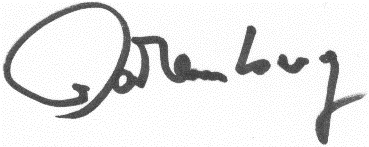 WahlenbergReferat I.3 - Petitionengez. Wolfgang Jörg
- Vorsitzender - 